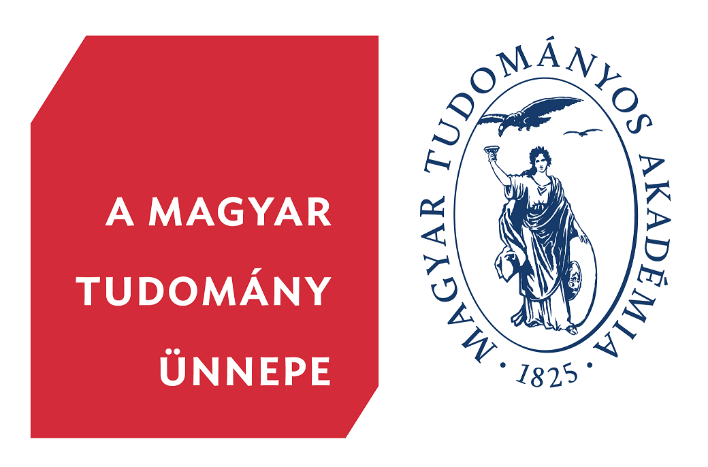 „Jövőformáló tudomány”Kitöltési útmutató a Magyar Tudomány Ünnepe programok feltöltéséhezKérjük, hogy valamennyi társszervező a saját honlapján töltse fel a programokat. A program linkjét a tudomanyunnep@titkarsag.mta.hu címre küldjék el 2020. október 19-éig.Előadás címe(opcionális: Előadás műfaja)pl.: konferencia, kiállítás, előadás, filmvetítés stb.Előadás időpontjaElőadás helyszíneRészletekA program részletezése, absztrakt, előadók, titulus stb., esetleg meghívó (lehet csatolt dokumentum is).SzervezőkAz intézmény, és azon belül, esetleg társszervezők feltüntetése.KapcsolattartóAmennyiben publikus: Név, e-mail, telefonElőadás címe
előadó(k) – vezetéknév keresztnév (dőlt betűvel), titulus a tudományos címek, funkciók, foglalkozásnevek vesszővel elválasztva, kivéve a PhD, az elé nem kell vessző:Kovács János, az MTA doktora, 
de: Kovács János PhDA cég, szervezet, ahonnan érkezett, legyen továbbra is zárójelben:Anka László (Robert Bosch Kft.)
MINTA:Tudásközösségek és helyi kormányzás 
Pálné Kovács Ilona, politológus, DSc, intézetvezető, egyetemi tanár, RKK DTIA vonzó és versenyképes város 
Koltai Zoltán, közgazdász, PhD, egyetemi docens, PTE FEEKAmennyiben a programban további időpontok szerepelnek
javasolt formák:16.00: (pont legyen a kettőspont helyett, de kettőspont lehet az idő után, ha a program azonnal követi)
Pl.: 16.00: Ebédszünet16.00–18.00: (elválasztás hosszú kötőjellel: – ALT0150 lenyomásával generálható)2015. nov. 10. kedd, 16.002015. nov. 10. kedd, 16.00–18.002015. nov. 10. kedd, 16.00 – 2015. nov. 11. szerda, 18.00 Szekcióülések esetén kérjük a kezdési időpontokat megjelölni és félkövér betűvel szedni:MINTA:Ízeltlábúak szekció 9.40Levezető elnök: Papp László, az MTA rendes tagjaAz urbanizáció hatása a futóbogarak közösségszerveződésére
Magura Tibor, az MTA doktora, DEMadarak szekció 11.00Levezető elnök: Török János, az MTA doktoraEurópai nagyvárosok urbanizációs mintázatai a madarak kockázatvállaló viselkedésének tükrében
Markó Gábor PhD, SZIEÁltalános
A tól–ig adatokban kérjük a hosszú kötőjel alkalmazását, amely az ALT0150 lenyomásával generálható.Használandó rövidítések 